ВИЧ – диссиденты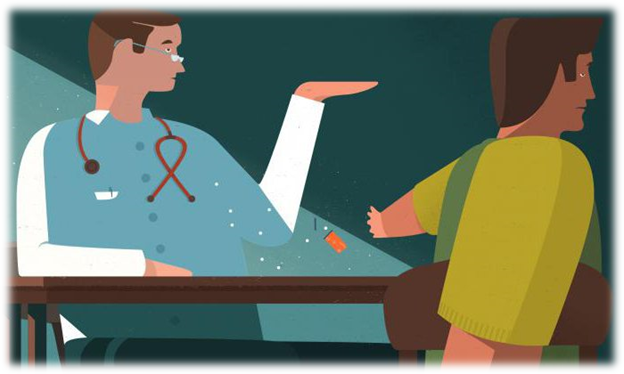 На протяжении всего своего существования человек сталкивался с различными эпидемиями, уносящими жизни значительного количества людей.Не успев оправиться от одной болезни, человечество сталкивалось с новой инфекцией. Со временем люди научились бороться со многими инфекциями, были изобретены вакцины, разработаны антибактериальные и противовирусные препараты. С большинством болезней врачи научились справляться. Что касается ВИЧ-инфекции, еще 20 лет назад человек, заразившийся этой инфекцией, был фактически обречен. Сегодня, благодаря современной мощной антиретровирусной терапии качество жизни таких людей существенно улучшилось.Но, несмотря на то, что медицина в области лечения ВИЧ-инфекции шагнула вперед, во все времена находятся несогласные с врачами, отрицающие это опасное заболевание, занимающиеся самолечением, сбивающие с толку других людей, лица.ВИЧ – диссиденты (отрицатели) – люди, которые утверждают, что ВИЧ (СПИД) не существует, а СПИД признают результатом различных факторов неинфекционной природы. ВИЧ-диссиденты - это люди, сознательно отказывающиеся от лекарственных препаратов, снижающих нагрузку вирусов в крови. Эти люди собираются в многочисленные группы, интернет-сообщества в социальных сетях, где обсуждают свои идеи. Помимо тех, кто считает ВИЧ-инфекцию и СПИД заговором, есть и те, кто считает, что заболевание существует, но оно не опасно и лечится народными методами.Участники движения по отрицанию ВИЧ/СПИДа утверждают, что:«ВИЧ-инфекция – это заговор фармацевтических компаний с целью увеличить прибыль», «плод человеческой фантазии».ВИЧ не выделен однозначно и бесспорно. Не существует электронной фотографии вируса в чистом виде. Всё, что удалось выделить в крови больных СПИДом — это набор белков (p24, p41 и т. д.), но не существует доказательств, что все они и только они, принадлежат одному вирусу ВИЧ.Положительные тесты на антитела к ВИЧ (ИФА, иммуноблот) и количественные тесты (ПЦР) не являются ни качественными, ни количественными показателями наличия ВИЧ или обязательного развития болезни СПИД. Они показывают наличие антител, которые могут быть вызваны широким спектром болезней и состояний.ВИЧ — безвредный ретровирус, часто присутствующий у больных СПИДом.То, что ВИЧ вызывает СПИД, не доказано.СПИД — неинфекционное заболевание (10 лет — слишком большой срок для утверждения, что СПИД вызван инфекцией); сочетание различных инфекций и неблагоприятных факторов вызывают СПИД (недоедание, приём наркотиков, секс, стресс от диагноза и т. д.).СПИД — болезнь, часто излечимая.Анти-СПИД препараты часто вызывают разрушение иммунной системы наподобие химиотерапии при лечении рака и вызывают болезни, приписываемые ВИЧ. *«детям с ВИЧ+ не нужна терапия, она может только навредить».« нет необходимости предупреждать своих половых партнеров о своем ВИЧ-статусе».*по материалом, взятым из открытых источниковЧеловек, столкнувшись с таким диагнозом, начинает искать информацию о заболевании в интернете, где в страхе и растерянности попадает в такие сообщества.Люди, причисляющие себя к отрицателям ВИЧ-инфекции, сами отказываются от антиретровирусной терапии и вовлекают других людей в свое сообщество.Летом 1984 психиатр Каспер Шмидт (Casper Schmidt) издал первую известную критику связи СПИДа и нового вируса. Шмидт утверждал, что СПИД имеет психосоциальное происхождение, а гипотеза об его инфекционной природе порождена стереотипным мышлением учёных, склонных искать вирусы для неизученных болезней. Шмидт умер от СПИДа в 1994 году.Отрицая болезнь, человек ее запускает!Участники диссидентского движения публикуют свои взгляды в нерецензируемых источниках: на страницах популярных журналов, в интернет-сайтах, самостоятельно издают листовки, брошюры. Предлагают лечение народными средствами, создают центры по лечению симптомов схожих с симптомами СПИД. Такое безрезультатное лечение стоит немалых денег.Никаких исследований, доказывающих правоту ВИЧ-диссидентов, сторонники этого движения не проводят.Действия участников движения являются помехой для профилактики и лечения ВИЧ-инфекции и СПИДаСтатистические данные (официальная статистика):В мире – 37,9 миллионов ВИЧ-инфицированных.На сегодняшний день вирус иммунодефицита человека (ВИЧ) – один из видов хорошо изученных вирусов.Но почему же СПИД уносит миллионы жизней?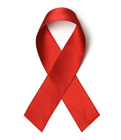 Что такое ВИЧ-инфекция?ВИЧ-инфекция – инфекционное заболевание, вызванное вирусом иммунодефицита человека (вирус, вызывающий СПИД (синдром приобретенного иммунодефицита)).Вирус был открыт в 1982 году.Передается при:Половом контакте с ВИЧ-инфицированным. Половые контакты без презерватива – самый частый путь передачи ВИЧ. Заболевания, передаваемые половым путем, повышают риск заражения ВИЧ.При гомосексуальных контактах.При анальных половых контактах.При переливании инфицированной крови (заражение возможно при искусственном оплодотворении, трансплантации кожи и органов).При использовании игл, шприцев, которые использовал ВИЧ-инфицированный (особенно потребителями инъекционных наркотиков).От матери ребенку (во время беременности, родов, при кормлении грудью).Вероятность передачи ВИЧ-инфекции повышается при наличии поврежденных кожных покровов (травмы, ссадины, заболевания десен).При нестерильных медицинских манипуляциях (татуировки, пирсинг, маникюр, педикюр).От больных медперсоналу, который имеет контакт с кровью и прочими жидкостями больных ВИЧ или СПИДом, при не соблюдении ими санитарно-гигиенических правил.Попадая в организм человека, вирус проходит определенные этапы развития, подавляя работу иммунной системы. Последняя стадия заболевания – СПИД (синдром приобретенного иммунодефицита). В этом случае ослабленный организм не в силах справиться с бактериальными инфекциями, грибковыми поражениями, иными вирусными инфекциями, а также не имеет возможности противостоять развитию онкологических процессов, которые развиваются практически во всех случаях на этой стадии заболевания. В конечном счете, синдром приобретенного иммунодефицита приводит к скорой смерти.Необходимо знать!Антиретровирусная терапия препятствует размножению вирусных частиц, позволяет человеку с ВИЧ-инфекцией жить до глубокой старости.
В странах, широко практикующих применение антиретровирусной терапии, смертность от ВИЧ-инфекции снижается!Инфицированные люди, попав в ряды ВИЧ-диссидентов, умирают!
Источник:http://cgon.rospotrebnadzor.ru/